ANEXO I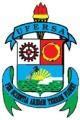 UNIVERSIDADE FEDERAL RURAL DO SEMI-ÁRIDO – UFERSACAMPUS PAU DOS FERROSCOORDENADORIA DE ASSUNTOS ESTUDANTISEDITAL Nº 01/2024  ELEIÇÕES DOS REPRESENTANTES DA MORADIA ESTUDANTIL - ANO 2024FORMULÁRIO DE INSCRIÇÃOEu, ___________________________________________________, discente do Centro Multidisciplinar de Pau dos Ferros, curso ____________________________, regularmente matrículado(a) sob o nº_________________, inscrito sob o CPF nº_________________________ e morador(a) efetivo(a) da moradia estudantil, solicito, mediante este formulário a formalização da minha inscrição para concorrer à eleição para representante da ala _________________ da Moradia Estudantil deste Centro para exercício durante o período de 1 (um) ano. Declaro, nessa oportunidade que conheço as normas vigentes e os termos do Regimento Interno da Vila Acadêmica Vingt-un Rosado e do Edital COAE/PDF que regem o presente processo eleitoral. Pau dos Ferros-RN, ______de___________de_______Assinatura do(a) Discente